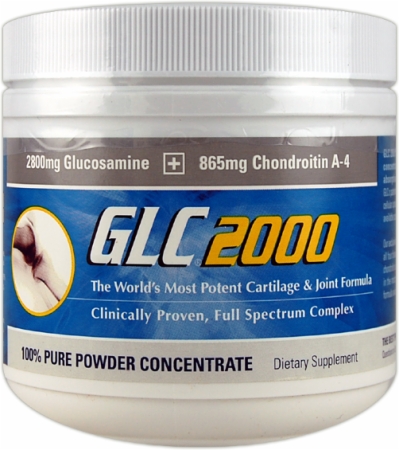 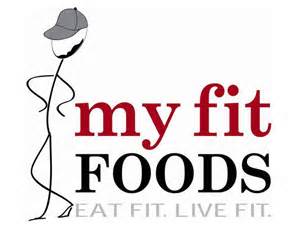 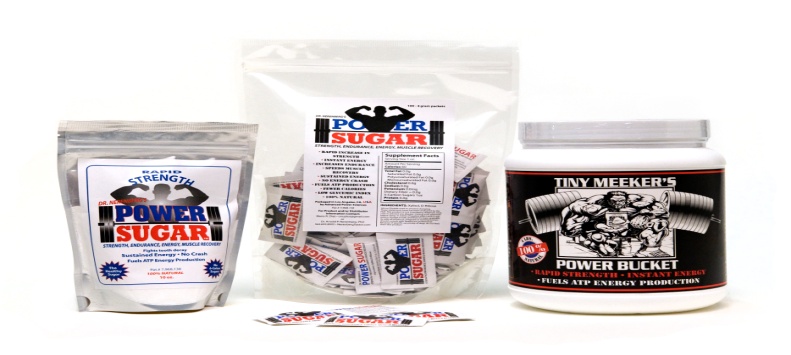 SEPTEMBER 21, 2013SOUTHERN POWERLIFTING FEDERATIONMY FIT FOODS HOUSTON OPENHUMBLE CIVIC CENTER8233 WILL CLAYTON BLVDHUMBLE, TX.  77338Print Full Name: ________________________ Age:___  Date of Birth_____________ Male/FemaleAddress: ____________________________ City: _______________ State: _______ Zip: _______Phone No: _____________________________ Email: __________________________________ONLY ACCEPTING 85 ENTRIES/ NO REFUNDSENTRY MUST BE IN HAND BY SEPT. 1, 2013 OR IT IS LATEANY ENTRY AFTER Sept. 1, 2013 WILL PAY A LATE FEE OF $30.00FOR ALL RULES, PLEASE GO TO: http://southernpowerlifting.com/form.php?id=5EVENTS (CIRCLE THE EVENTS BELOW YOU WANT TO LIFT IN)Full Power-lifting - $95.00PUSH/PULL Only - $90.00/$60 if added eventSquat Only - $90.00/$60 if added eventBench Only - $85.00/$60 if added eventDeadlift Only -$ 85.00/$60 if added eventBench Press 225 for reps $60.00/$60 if added eventYou can enter more than one event if you would like, just check the events you want to enter. It is $60 for any added division or event. Example Full Meet $95+Bench only add $60 total= $155. If a lifter enters the Open and Sub-Master Full, then it is $95 for the first division and $60 for the second.All Lifters must wear a SingletAnd send the appropriate fees according to the contest you are entering.	RAW____    SINGLE-PLY____   MULTI-PLY____Raw means Belt, Wrist Wraps, and Knee WrapsSingle-Ply means: Single-ply Suit, Single-Ply briefs, Single-ply Shirt.DIVISIONS/PLEASE ADD $60.00 FOR EACH ADDITIONAL DIVISION ENTERED
Open_____ Teen(Age Group) _______ Junior(20-23)_____  Police , Fire, Military_____Sub-masters(33-39)_______   Masters(Age Group)________Wt. Class: 97___114___123___132___148___165___181___198___220___242___259___275___308___SHW_____Disclaimer: Read Carefully: When you sign, legal rights will be surrendered! I HEREBY, for myself and my heirs release any and all rights/claims for damages or injuries I may have against SPF®, Jesse Rodgers , Humble Civic Center, City of Humble, Paul “Tiny” Meeker, Tiny Meeker’s  Power Station, Power Sugar, Alex Barajas, Team Swoll Gym, My Fit Foods, Dr. Nerenberg, GLC Direct, Zeus Mortgage, and any and all participating sponsors, supporters, referees, spotters-loaders, or any other authorized meet personal as a result of my traveling to, participating in, or traveling from this SPF contest. I make this release and waiver claim will full knowledge of the hazards and inherent risks associated with the above mentioned competition. I expressly assume the risk of injury if using the thumb-less or “suicide” bench press grip and of any and all property damage/loss.Lifter Signature:________________________________________________________Parent or Legal Guardian if lifter is under 18SEND ENTRY FORM, ENTRY FEES, SPF CARD MONEY TO:TINY MEEKER 18031 Overlook Park Ct. Humble, TX. 77346.MAKE MONEY ORDERS(NO CHECKS) TO TINY MEEKERFOR MORE INFORMATION PLEASE CONTACTMeet Director – Tiny Meeker 832-423-7662pmtiny705@aol.com Co-Director – Alex Barajas 832-790-2746alexb@teamswoll.com contact Alex for a free Hybrid Training SessionHumble, TX. 77A                                          Also: Make all MONEY ORDERS(NO CHECKS) to TINY MEEKERMail all entry forms and fees to:Tiny Meeker18031 Overlook Park Ct.Humble, TX. 77346ALL LIFTERS MUST WEAR A SINGLETRaw means Belt, Wrist Wraps, and Knee Wraps Single Ply equipment means: Single ply Suit, single Ply briefs,and Single Ply Shirt. Divisions: Teenage 13-15, 16-17, 18-19, Juniors 20-23, Women, Men, Sub-Masters,Police and Fire, Masters 40-44, 45-49, 50-54, 55-59, 60-64, 65-69, 70-74,75-79, 80+ After the date Sept. 1, 2013 there will be a $30.00 late fee.Must have a current Membership card. if not you canpurchase a SPF card at the meet for $30.00 for Adults and $20.00 for TeenageThese Membership fees can be paid at the meet to Tiny Meeker Weigh In Times: Friday 4PM-9PM at the Humble Civic Center 8233 Will Clayton Blvd, Humble, TX. 77338NO SATURDAY WEIGH-INSDoors open at 8:00am.Lifters/Rules Meeting 8:45am.Meet Starts at 9:30am.MEET HOTELFairfield Inn Humble20525 Highway 59Humble, TX.  77338281-540-3311Mention: SPF/Southern Powerlifting or Tiny Meeker for $85 room rate.All records can be set at this event.General Admission: $10.00 Adults, Students $5.00,  Kids 10 and under FreeAwards: 1st – 3rd Awards in all Divisions and weight classes. Best Lifter (Must have 6 lifters in the division)